В соответствии с Федеральным законом от 06.10.2003 № 131-ФЗ "Об общих принципах организации местного самоуправления в Российской Федерации", Уставом муниципального образования городское поселение Талинка, постановлением Правительства Ханты-Мансийского автономного округа-Югры от 07.09.2017 № 331-п «О порядке проведения инвентаризации дворовых и общественных территорий, уровня благоустройства индивидуальных жилых домов и земельных участков, предоставленных для их размещения, в Ханты –Мансийском автономном округе-Югре» в рамках реализации приоритетного проекта "Формирование комфортной городской среды на 2018-2022 годы " :1. Утвердить порядок ведения реестра паспортов благоустройства в муниципальном образовании городское поселение Талинка согласно приложению1,2.2. Настоящее постановление разместить на информационном стенде в здании Администрации г.п. Талинка и библиотеке МКУ «Центра культуры и спорта г.п.Талинка».3. Настоящее постановление вступает в силу после подписания.4.Контроль за выполнением постановления возложить на заместителя главы муниципального образования  по строительству, капитальному ремонту, ЖКХ,  земельным и имущественным отношениям Сафиюлину В.Р.Глава муниципального образования				                      С.Б. ШевченкоПриложение 1 к положениюо порядке ведении реестра паспортов благоустройства на территории муниципальногообразования городское поселение ТалинкаПОЛОЖЕНИЕ
о порядке ведения реестра паспортов благоустройства
в муниципальном образовании городское поселение Талинка1. Общие положения 1.1. Положение о порядке ведения реестра паспортов благоустройства в муниципальном образовании городское поселение Талинка (далее - Положение) разработано на основании Постановления Правительства Ханты-Мансийского автономного округа – Югры от 07.09.2017г. № 331-П «О порядке проведения инвентаризации дворовых и общественных территорий, уровня благоустройства индивидуальных жилых домов и земельных участков, представленных для их размещения, в Ханты-Мансийском автономном округе – Югре» и Постановления Российской Федерации от 09.02.2017 № 169 «Об утверждении Правил предоставления и распределения субсидий из федерального бюджета бюджетам субъектов Российской Федерации на поддержку государственных программ субъектов Российской Федерации и муниципальных программ формирования современной городской среды».           1.2. Положение устанавливает порядок ведения реестра паспортов благоустройства в муниципальном образовании городское поселение Талинка (далее - реестр паспортов благоустройства).
           1.3. Основная цель ведения реестра паспортов благоустройства – формирование единой базы паспортов благоустройства дворовых и общественных территорий, территорий индивидуальных жилых домов и земельных участков в муниципальном образовании городское поселение Талинка.2. Содержание реестра паспортов благоустройства           2.1. Реестр паспортов благоустройства ведется по форме, согласно приложению к настоящему Положению, на основе проведенной инвентаризации, и включает в себя следующую информацию дворовой или общественной территории, территории индивидуальных жилых домов и земельных участков:- описание территории (общественная, дворовая, индивидуальных жилых домов или земельных участков);- адрес дворовой или общественной территории, территории индивидуальных жилых домов и земельных участков;- общая площадь территории;- дата внесения в реестр паспортов благоустройства;- основание внесения в реестр благоустройства;- ориентировочная дата проведения инвентаризации;- фактическая дата поведения инвентаризации;- примечание.3. Порядок ведения реестра паспортов благоустройства         3.1. Реестр паспортов благоустройства ведет заведующий сектором по внешнему благоустройству.         3.2. Сведения, содержащиеся в реестре паспортов благоустройства, служат для учета объектов благоустройства, а также для проведения их инвентаризации.         3.3. Реестр паспортов благоустройства хранится на электронных носителях.         3.4. Основанием для включения в реестр паспортов благоустройства является образование дворовой или общественной территории, территории индивидуальных жилых домов и земельных участков, а также согласование ее включения в реестр с жителями городского поселения Талинка в ходе общественных обсуждений.         3.5. Сведения об общественной территории включаются в реестр паспортов благоустройства в течение пяти рабочих дней со дня проведения общественных обсуждений.         3.6. Реестр паспортов благоустройства размещается на официальном сайте администрации муниципального образования городское поселение Талинка.     Все изменения и дополнения должны быть размещены на официальном сайте администрации городского поселения Талинка в течение 5 рабочих дней.        3.7. Внесение изменений и дополнений в реестр паспортов благоустройства осуществляется по мере выявления новых объектов благоустройства на основании распоряжения главы городского поселения Талинка или заявления жителей муниципального образования городского поселения Талинка.       3.8. Контроль за соблюдением порядка ведения реестра паспортов благоустройства осуществляет заместитель главы муниципального образования городского поселения Талинка по строительству, капитальному ремонту, ЖКХ, земельным и имущественным отношениям. Приложение 2 к положениюо порядке ведении реестра паспортов благоустройства на территории муниципальногообразования городское поселение ТалинкаРЕЕСТР ПАСПОРТОВ БЛАГОУСТРОЙСТВАна территории муниципального образования городское поселение Талинка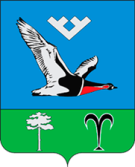 Муниципальное образование городское поселение ТалинкаАДМИНИСТРАЦИЯГОРОДСКОГО ПОСЕЛЕНИЯ ТАЛИНКАОктябрьского района              Ханты-Мансийского автономного округа –ЮгрыПОСТАНОВЛЕНИЕ«  09 » октября 2017 г.                                                                                                 №   263  пгт. ТалинкаОб утверждении порядка ведения реестра паспортов благоустройства в муниципальном образовании городское поселение Талинка№ п/пОписание территорииАдрес местонахождения территорииПлощадь территорииДата внесения территории в реестрОснование внесения территории в реестрОриентировочная дата проведения инвентаризацииФактическая дата проведения инвентаризацииПримечание